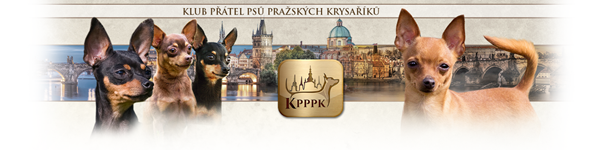 KLUBOVÝ ŠAMPION - TABULKA PRO PŘEHLEDNÝ BODOVÝ VÝPOČETVÝSTAVYJMÉNO PSA:NAROZEN:ČÍSLO ZÁPISU:MAJITEL:ADRESA:DATUMTYPVÝSTAVY      MÍSTO KONÁNÍ     DOSAŽENÉ OCENĚNÍ a UMÍSTĚNÍ     POČET BODŮCELKEM BODŮCELKEM BODŮ